Miyazaki International CollegeCourse Syllabus2020 Fall SemesterAssessment CriteriaCritical thinkingContentEnglish 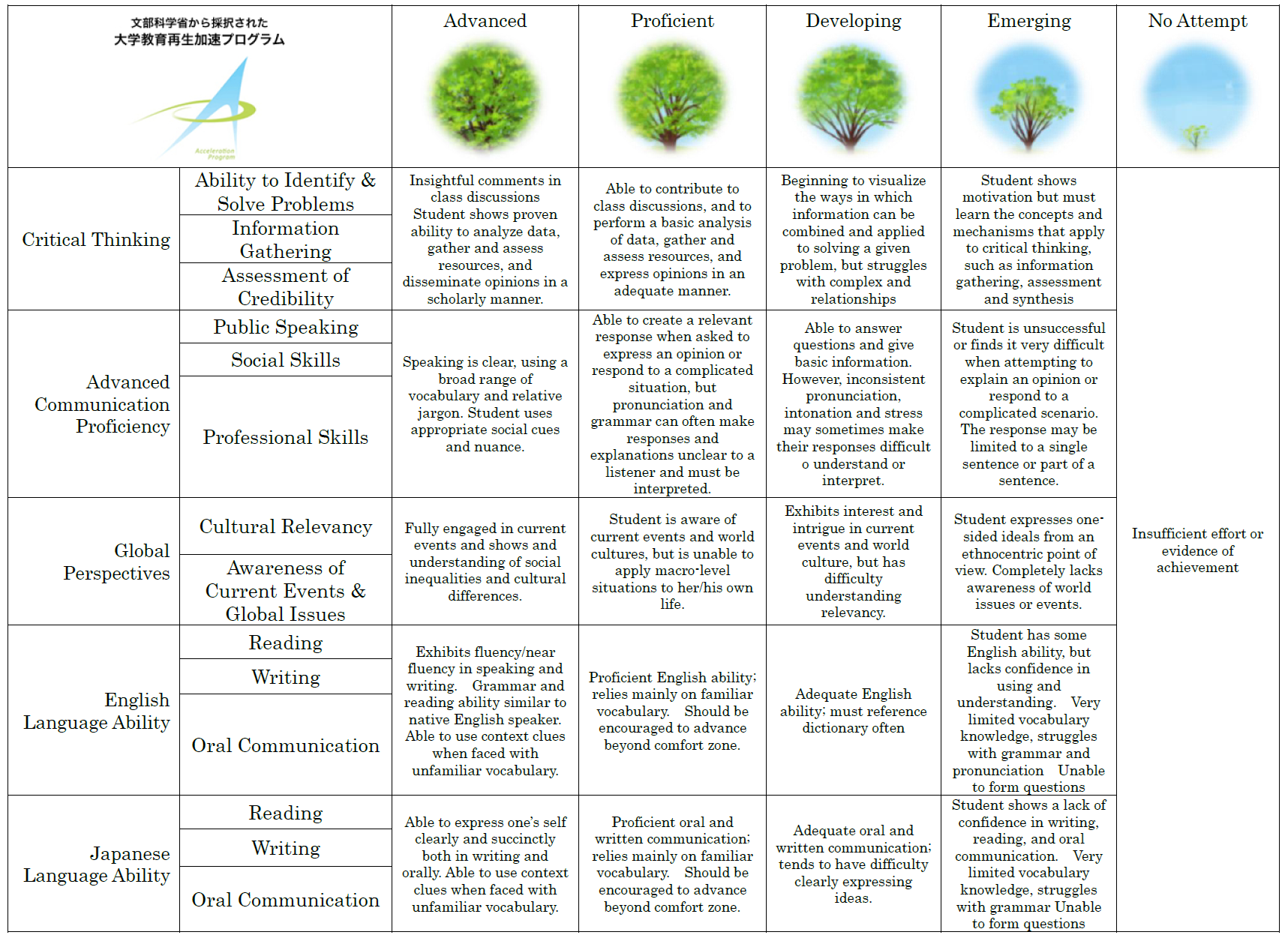 Course Title ( Credits )HMN101 - Introduction to Art History (3 credits)Course Designation for TCn/aContent TeacherContent TeacherInstructorWill Hall, Ph.D.E-mail addresswhall@sky.miyazaki-mic.ac.jpOffice/Ext1-331Office hoursMon/Wed 13:00 – 14:30Language TeacherLanguage TeacherInstructorChristopher de LozierE-mail addresscdelozier@sky.miyazaki-mic.ac.jpCourse Description:Course Description:Course Description:Introduction to Art History (Part 1) surveys world art from ancient civilizations through to the late Christian era. Throughout the course, we will discuss art of the prehistoric era (cave paintings, Stonehenge, etc.), early civilizations (Mesopotamia and Egypt), the classical era (Greece and Ancient Rome), and the Middle Ages (Byzantine era). By comparing and contrasting major artists, artworks, and periods of stylistic development, HMN101 encourages students to develop a critical awareness of the roots and evolution of some of the greatest works of art throughout history.Introduction to Art History (Part 1) surveys world art from ancient civilizations through to the late Christian era. Throughout the course, we will discuss art of the prehistoric era (cave paintings, Stonehenge, etc.), early civilizations (Mesopotamia and Egypt), the classical era (Greece and Ancient Rome), and the Middle Ages (Byzantine era). By comparing and contrasting major artists, artworks, and periods of stylistic development, HMN101 encourages students to develop a critical awareness of the roots and evolution of some of the greatest works of art throughout history.Introduction to Art History (Part 1) surveys world art from ancient civilizations through to the late Christian era. Throughout the course, we will discuss art of the prehistoric era (cave paintings, Stonehenge, etc.), early civilizations (Mesopotamia and Egypt), the classical era (Greece and Ancient Rome), and the Middle Ages (Byzantine era). By comparing and contrasting major artists, artworks, and periods of stylistic development, HMN101 encourages students to develop a critical awareness of the roots and evolution of some of the greatest works of art throughout history.Course Goals/Objectives:Course Goals/Objectives:Course Goals/Objectives:At the end of this course, students will be able to identify a variety of historical artworks, genres, and techniques. Students will be able to express their opinions regarding these works and develop their own ideas about the relationship between them and other well-known international examples. Students will be able to identify key cultural influences in the history and development of Western Art.At the end of this course, students will be able to identify a variety of historical artworks, genres, and techniques. Students will be able to express their opinions regarding these works and develop their own ideas about the relationship between them and other well-known international examples. Students will be able to identify key cultural influences in the history and development of Western Art.At the end of this course, students will be able to identify a variety of historical artworks, genres, and techniques. Students will be able to express their opinions regarding these works and develop their own ideas about the relationship between them and other well-known international examples. Students will be able to identify key cultural influences in the history and development of Western Art.Tentative Course ScheduleTentative Course ScheduleTentative Course ScheduleDayTopicContent/Activities1IntroductionCourse Introduction23Continued4The Origin of Sculpture and Architecture: Venus of Willendorf and Stonehenge5Continued6Unit test 17Mesopotamian Cultures: Stele of Naram-Sin, Assurnasirpal II Killing Lions (at the Palace of Assurnasirpal II)8Mesopotamian Cultures: Worshippers and deities from the Abu Temple9Egyptian Civilization: Palette of King Narmer,10Egyptian Standard of Painting, and Hieroglyphics.11Egyptian art continued: concepts of Egyptian soul(Ka Ba, and Akh),12Pyramid (Giza Pyramid), and sculptures (the Statue of Khafre)13Unit Test 214Classical Art: Art of Ancient Greece and RomeArt of the Ancient Greece: Parthenon Temple15Classical Art: Art of Ancient Greece and RomeContinued16Classical Art: Art of Ancient Greece and RomeThe Greek art continued: sculptures and paintings (from the Greek to Hellenistic)17Classical Art: Art of Ancient Greece and RomeContinued18Classical Art: Art of Ancient Greece and RomeArt of the Ancient Rome: the social and political system of the ancient Rome19Classical Art: Art of Ancient Greece and RomeContinued (pottery, sculpture, painting, and Mosaics)20Classical Art: Art of Ancient Greece and RomeRoman’s architectural innovations (Colosseum and Pantheon)21Classical Art: Art of Ancient Greece and RomeUnit Test 322Christian Art: Art of the Middle AgesThe Early Christian art and Iconoclasm during the Christian Era23Christian Art: Art of the Middle AgesContinued24Christian Art: Art of the Middle AgesByzantine Art: Church of Hagia Sophia, Icon Mosaics, etc.25Christian Art: Art of the Middle AgesContinued26Christian Art: Art of the Middle AgesRomanesque Art and Gothic Art27Christian Art: Art of the Middle AgesContinued28Christian Art: Art of the Middle AgesThe End of Dark Ages: the Medici Family and the Way to Renaissance29Christian Art: Art of the Middle AgesContinued30Christian Art: Art of the Middle AgesFinal discussionFinalsUnit Test 4Required Materials:Required Materials:Required Materials:Folder for handoutsB5 notebook Smartphone or tablet for research conducted during classAll other material will be provided by the instructor. Folder for handoutsB5 notebook Smartphone or tablet for research conducted during classAll other material will be provided by the instructor. Folder for handoutsB5 notebook Smartphone or tablet for research conducted during classAll other material will be provided by the instructor. Course Policies (Attendance, etc.)Course Policies (Attendance, etc.)Course Policies (Attendance, etc.)Class Preparation and ReviewClass Preparation and ReviewClass Preparation and ReviewStudents are expected to spend at least one hour preparing for every hour of lesson, and one hour reviewing and doing Homework.Students are expected to spend at least one hour preparing for every hour of lesson, and one hour reviewing and doing Homework.Students are expected to spend at least one hour preparing for every hour of lesson, and one hour reviewing and doing Homework.Grades and GradingGrades and GradingGrades and GradingDiploma Policy Objectives Diploma Policy Objectives Diploma Policy Objectives Work completed in this course helps students achieve the following Diploma Policy objective(s):Advanced thinking skills (comparison, analysis, synthesis, and evaluation) based on critical thinking (critical and analytic thought)The ability to understand and accept different cultures developed through acquisition of a broad knowledge and comparison of the cultures of Japan and other nations.The ability to identify and solve problemsAdvanced communicative proficiency in both Japanese and EnglishProficiency in the use of information technology Work completed in this course helps students achieve the following Diploma Policy objective(s):Advanced thinking skills (comparison, analysis, synthesis, and evaluation) based on critical thinking (critical and analytic thought)The ability to understand and accept different cultures developed through acquisition of a broad knowledge and comparison of the cultures of Japan and other nations.The ability to identify and solve problemsAdvanced communicative proficiency in both Japanese and EnglishProficiency in the use of information technology Work completed in this course helps students achieve the following Diploma Policy objective(s):Advanced thinking skills (comparison, analysis, synthesis, and evaluation) based on critical thinking (critical and analytic thought)The ability to understand and accept different cultures developed through acquisition of a broad knowledge and comparison of the cultures of Japan and other nations.The ability to identify and solve problemsAdvanced communicative proficiency in both Japanese and EnglishProficiency in the use of information technology AdvancedStudent is able to apply the concepts taught in class to their own artistic experiences, question his or her previous ideas about art, look at arts from more than one perspective, contribute insightfully to class discussions and group projects. ProficientStudent is able to understand the concepts taught in class and sometimes apply them to their cultural experiences. Student contributes to class discussion. DevelopingStudent is able to understand the concepts taught in class.  EmergingStudent does not understand the concepts taught in class.  ExemplaryStudent is able to apply the concepts learned in class to make better understanding of artistic experiences they have in life. Student demonstrates sufficient knowledge to appreciate the artistic culture of the west. Actively engaged in all class activities and demonstrate exemplary problem solving techniques and presentation skillsGoodStudent is able to apply the concepts learned in class to understand arts. Student understands the class contents and demonstrate good communication skills. Student participates in class discussion voluntarily and make good presentations.AcceptableStudent demonstrates understanding of the content and is adequately prepared for the lesson.UnacceptableStudent does not understand the content OR lesson is very short OR lesson seems inadequately prepared. ExemplaryStudent’s oral and written English shows signs of risk-taking and is relatively free of careless errors.GoodStudent’s oral and written English is relatively free of careless errors.AcceptableStudent makes many errors in writing OR minimal contributions to class discussion. UnacceptableStudent makes many errors in writing AND minimal contributions to class discussion.